центр по пропаганде безопасности дорожного движения«ДОРОЖНЫЙ КОНТРОЛЬ»г. Белгород, ул. Студенческая, 18-а, офис 402, +7-962-300-83-17,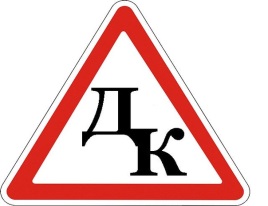 +7-952-424-24-49dk2059007@yandex.ruЦП БДД «Дорожный Контроль» предлагает комплекты  световозвращателей (нарукавная повязка+слэп-браслет) по АКЦИОННЫМ ценам.Световозвращатели произведены из сверхъяркого световозвращающего материала, соответствующего экологическим нормам (не радиоактивен, не токсичен, безопасен для человека). Светоотражающие комплекты предоставляются на условиях отсрочки платежа – 14 к.д.!!!Заявки принимаются с 20.05.17гФЛИКЕР – спасает жизни!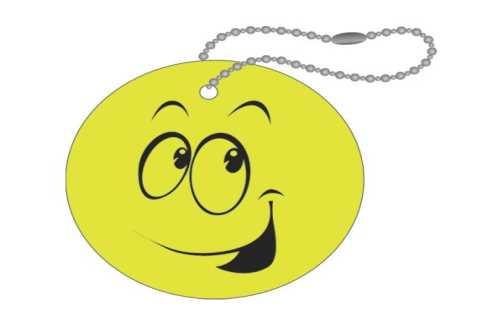 Уважаемые родители!Кто из Вас не хочет видеть своих детей здоровыми и невредимыми? Каждому хочется думать, что уж его-то умный и рассудительный, так похожий на папу (маму) ребенок под колёсами автомобиля не окажется никогда. Ведь столько разговоров  на эту тему было… Однако избежать дорожно–транспортного происшествия порой совсем непросто.  Статистика по детскому дорожно-транспортному травматизму неутешительная. Так за январь-июль 2016 года количество ДТП с участием детей и подростков   составило страшную цифру – 15 373,  погибли 582  ребенка, ранено 14791 детей.  О чем нужно помнить родителям    • в 6 лет ребенок видит на уровне 105 см от земли, в 10 лет эта цифра достигает 130 см. Ребенку практически постоянно требуется смотреть вверх, чтобы увидеть дорожные знаки и светофоры;    • когда ребенок видит сам, он предполагает, что его тоже видят. Но очень часто из-за маленького роста его могут просто не заметить или заметить слишком поздно;    • примерно до 11 лет дети не способны анализировать действия. Все внимание они сосредотачивают на том, что действительно происходит, а не на том, что может произойти;    • ребенок, который ходит по одному маршруту, становится менее внимательным. Сначала он готов переоценить опасность, затем постепенно начинает недооценивать ее;    • на улице, если ребенок пугается приближающейся опасности, он чаще всего поступает неадекватно: импульсивно старается убежать, либо останется на месте, не обращая внимания на ситуацию.     90% наездов произошло из-за того, что дети находились на проезжей части в темной одежде без световозвращающих элементов, что не позволило водителям транспортных средств вовремя заметить их и предотвратить наезд.   Сопутствующими факторами при таких наездах часто являются неблагоприятные погодные условия - дождь, туман, в осенне-зимнее время - гололед.Чтобы снизить риск наезда, 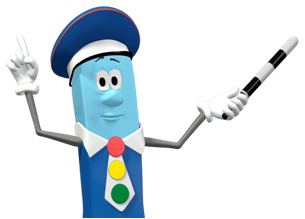 1. Необходимо обратить внимание на одежду, в которой ребенок собирается выйти на улицу. Темные цвета делают пешехода практически незаметными, особенно в пасмурную погоду, в сумерки.                                                           2. Необходимо приобрести светоотражающие элементы, которые должны стать обязательным атрибутом одежды пешехода любого возраста. Световозвращатели можно разместить на сумках, куртке или других предметах. Формы светоотражательных элементов различны. Значки и подвескиудобны тем, что их легко переместить с одной одежды на другую. Самоклеющиеся наклейки могут быть использованы на различных поверхностях (искусственная кожа, металлические части и т.д.).  Есть и специальные светоотражающие браслеты. Ситуация на дорогах, особенно в летнее время года, достаточно опасна. Ежедневно по новостям, в хрониках, мы видим новые сообщения о произошедших ДТП. Причины  их различны: несоблюдение водителями правил дорожного движения, опрометчивое поведение пешеходов, плохая видимость на дороге. Согласно официальным данным ГИБДД, число аварий за прошедший год сократилось: погибших в ДТП стало меньше на 15%,  пострадавших - на 10%. Однако статистика говорит сама за себя: эти цифры все еще достаточно высоки.Необходимо отметить, что ДТП в выходные дни (каникулы) происходят гораздо чаще, чем в будни. Аварийность растет прямо пропорционально наступлению темноты. Берегите себя и своих близких! 
Уважайте пешеходов и других участников дорожного движения!
 Соблюдайте ПДД и в темное время суток обязательно носите световозвращатели!Заказ можно сделать позвонив по номерам:8-962-300-83-17, 8-952-424-24-49или отправить заявку на e-mail: dk2059007@yandex.ruНаименование продукцииСтоимостьИзображениеСВЕТООТРАЖАЮЩАЯ ПОВЯЗКА:представляет собой цветную тканую ленту с нанесенной на неё светоотражающей полосой. Световозвращатель крепится на запястье, предплечье и регулируется благодаря липучке. Повязка прочно держится  на рукаве одежды и при необходимости легко снимается. Высокое качество световозвращающего материала позволяет пешеходу стать заметным на дороге в темное время суток на расстоянии до 150 метров, что снижает риск аварий более чем в 8 раз.  Лимонная лента, окаймляющая светоотражающую полосу, смотрится ярко и удачно дополняет образ.80руб(при заказе повязок слэп-браслет в подарок!!!)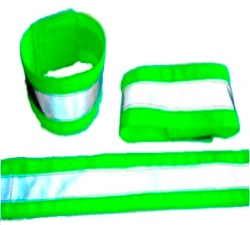 СВЕТОВООТРАЖАЮЩИЙ СЛЭП-БРАСЛЕТ ( 22 см * 3 см):Светоотражающий браслет – это яркий популярный элемент для обеспечения дополнительной безопасности на дорогах для взрослых и детей.0руб!!! Подароквместо 55 руб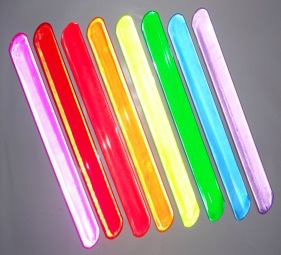 НаименованиепоказателяДТППогиблоРаненоДТП и пострадавшие из-за нарушения ПДД водителями транспортных средств (всего)11530214039151929пострадавшиепешеходы38503458735682повиневодителей20686188620041повинепешеходов16394300013797пострадавшие дети в возрасте до 16 лет1479158215860в темноевремясуток42114769552534